IEEE P802.11
Wireless LANsAbstractThis submission proposes resolutions for comments received on WUR Transmit Spectrum Mask for FDMA PPDU. The following is the list of CIDs:2016 TGba Editor: Please make the following changes (in red) in Section 31.2.12.1 of D2.1:Transmit spectrum maskFor operation using 20 MHz channel spacing, the transmitted spectrum shall have a 0 dBr (dB relative to the maximum spectral density of the signal) bandwidth not exceeding 18 MHz, –20 dBr at 11 MHz frequency offset, –28 dBr at 20 MHz frequency offset, and the maximum of –40 dBr and –53 dBm/MHz at 30 MHz frequency offset and above. The transmitted spectral density of the transmitted signal shall fall within the spectral mask, as shown in Figure 17-13 (Transmit spectrum mask for 20 MHz transmission). NOTE 1—In the presence of additional regulatory restrictions, the device has to meet both the regulatory requirements and the mask defined in this subclause.NOTE 2—Transmit spectral mask in Figure 17-13 (Transmit spectrum mask for 20 MHz transmission) is not drawn to scale.NOTE 3—For rules regarding TX center frequency leakage levels, see 21.3.17.4.2 (Transmit center frequency leakage). The spectral mask requirements in this subclause do not apply to the RF LO.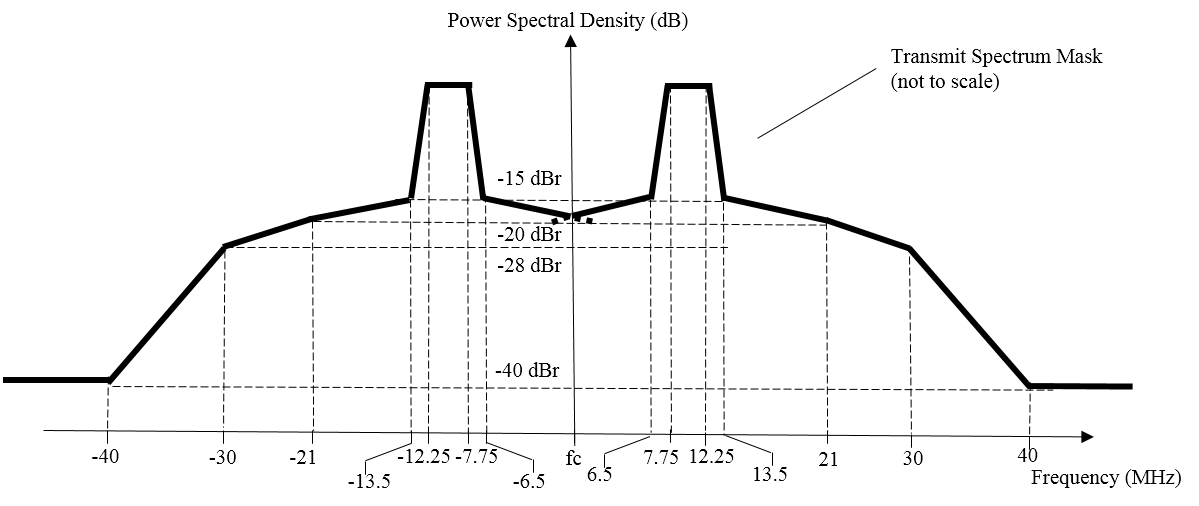 Figure 31-10b Transmit spectrum mask for WUR-Sync and WUR-Data fields of 40MHz WUR FDMA PPDU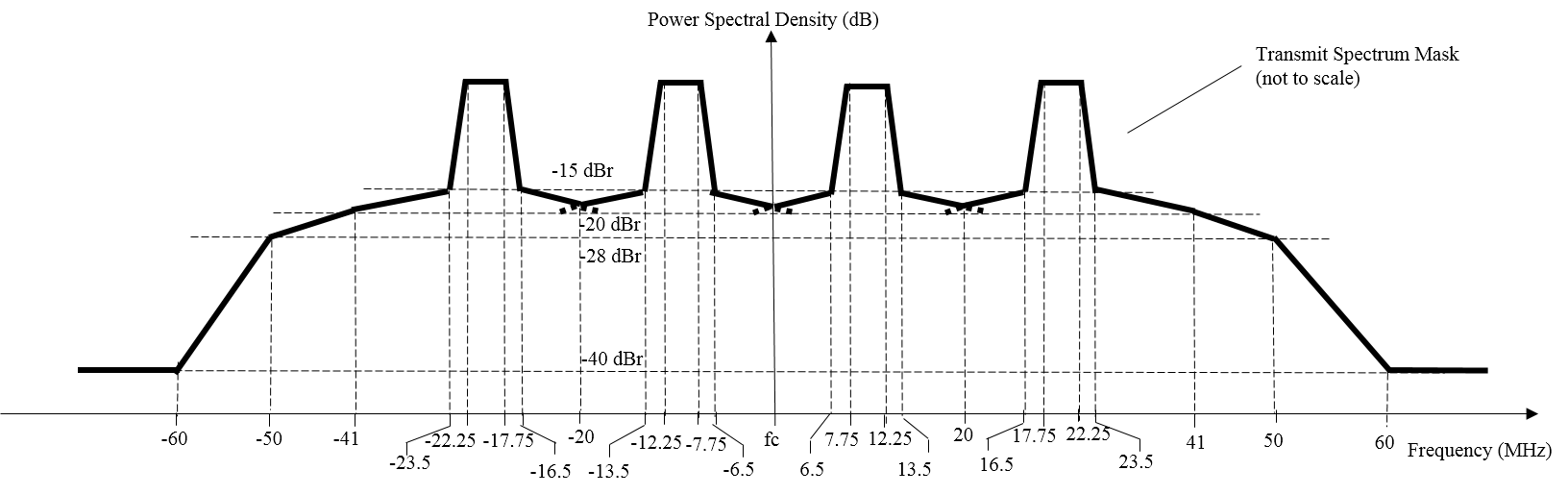 	Figure 31-10c Transmit spectrum mask for WUR-Sync and WUR-Data fields of 80MHz WUR FDMA PPDUComment Resolutions for FDMA Transmit Spectrum MaskComment Resolutions for FDMA Transmit Spectrum MaskComment Resolutions for FDMA Transmit Spectrum MaskComment Resolutions for FDMA Transmit Spectrum MaskComment Resolutions for FDMA Transmit Spectrum MaskDate:  2019-05-13Date:  2019-05-13Date:  2019-05-13Date:  2019-05-13Date:  2019-05-13Author(s):Author(s):Author(s):Author(s):Author(s):NameAffiliationAddressPhoneEmailRui CaoMarvell 5488 Marvell Ln, Santa Clara, CA 95054408-222-0975ruicao@marvell.comSudhir SrinivasaMarvell 5488 Marvell Ln, Santa Clara, CA 95054sudhirs@marvell.comCIDClausePage.LineCommentProposed ChangeResolution201632.2.12.1106.26Transmit mask is described for 20 MHz channel BW. It's not clear from the text describing the 40 MHz PPDU and 80 MHz PPDU transmission in 31.2.4.3 if a separate transmit mask is needed for 40 MHz and 80 MHz mask is needed. Is the 40 MHz PPDU and 80MHz PPDU transmission similar to a non-HT duplicated transmission. In addition, punctured transmissions for 20 MHz BW as described in 31.2.5.8. needs further clarification wrt the transmit mask.Clarify the 40 MHz PPDU and 80 MHz PPDU transmission to determine if these transmissions are similar to non-HT duplication transmissions. Determine how punctured transmissions 40MHz and 80MHz PPDUs affect the transmit mask. Update text and add a plot of the overlapping transmit masks for the 40 MHz and 80 MHz PPDUs.Revised.Add description of the transmit spectrum mask for WUR FDMA PPDU.TGba editor to make the changes shown in 11-19/0794r1.